Účastnická smlouva„Centrální nákup kancelářského papíru 2020 pro Gymnázium Olomouc - Hejčín s požadavkem na poskytování náhradního plnění“uzavřená podle § 1746 odst. 2 zákona č. 89/2012 Sb., občanský zákoník, ve znění pozdějších předpisůmezi smluvními stranami:1. smluvní stranaNázev:			Gymnázium Olomouc - HejčínSídlo:				Tomkova 314/45, 779 00, OlomoucIČO: 				00601799DIČ: 	 			CZ00601799Zastoupen(a/o):		PhDr. Karem Gošem, ředitelem školyBankovní spojení:		9731811/0100E-mail:	mailbox@gytool.czTelefon:			585 711 113(dále též „Objednatel“)a2. smluvní stranaObchodní firma/jméno:	ASTRA kancelářské	Eagle Eyes a.s.  	potřeby s.r.o.Sídlo:	Kosmonautů 670/68, 	Skalní 1088, Hranice I-Město,	734 01 Karviná - Ráj 	753 01 HraniceIČO: 	27791661			01502875 DIČ:	CZ27791661			CZ01502875 				Zastoupen(a/o):	Vladimírou Hladkou		Simonou Pechanovou	jednatelkou			dle plné mociSpisová značka: 	spisová značka: C51918	spisová značka: B10446	vedená u Krajského 	vedená u Krajského 	soudu v Ostravě 		soudu v Ostravě Bankovní spojení:	1726821339/0800 		5589432/0800 E-mail:	hladky@astraoffice.cz, objednavky@astraoffice.cz	Telefon:	+420 596 342 023, +420 596 342 024(dále jen „Dodavatel“)oba společně dále také „smluvní strany“PreambuleTato účastnická smlouva (dále též jen „smlouva“) je mezi smluvními stranami uzavírána na podkladě Rámcové smlouvy „Centrální nákup kancelářského papíru 2020 s požadavkem na poskytování náhradního plnění“ uzavřené dne 17.2.2020 mezi Dodavatelem, Centrálním zadavatelem a Objednateli (dále též jen „Rámcová smlouva“).Předmět smlouvyDodavatel se touto smlouvou zavazuje poskytovat Objednateli dodávky kancelářského papíru (dále také „zboží“) dle specifikace Rámcové smlouvy a Objednatel se zavazuje za řádně a včas dodané zboží zaplatit Dodavateli sjednanou cenu.Dodavatel čestně prohlašuje, že zaměstnává více než 50 % zaměstnanců na zřízených nebo vymezených chráněných pracovních místech, kteří jsou osobami se zdravotním postižením, ve smyslu zákona č. 435/2004 Sb., o zaměstnanosti (dále jen „zákona o zaměstnanosti“), a lze tedy uplatnit veškeré plnění pro Objednatele uvedené v Příloze č. 1 Rámcové smlouvy jako náhradní plnění ve smyslu § 81 odst. 2 písm. b) zákona o zaměstnanosti a vystavit o tom Objednatelům potvrzení. Varianta, kdy plnění ze smlouvy bude financováno z prostředků EU či jiného poskytovatele dotace:Za projekt je považováno plnění financované z prostředků Evropské unie a národních dotačních programů (dle čl. 4 odst. 4.5. Rámcové smlouvy).Dodavatel je povinen: uchovávat veškeré doklady, které souvisí s realizací projektu a jeho financováním do 31. 12. 2031:uchovat dokumentaci projektu, veškeré originály účetních dokladů a originály projektové dokumentace a dalších dokumentů souvisejících s realizací projektu. Doklady budou uchovány způsobem uvedeným v zákoně č. 563/1991 Sb., o účetnictví, ve znění pozdějších předpisů, nebo v zákoně č. 586/1992 Sb., o daních z příjmů, ve znění pozdějších předpisů, ve smyslu ustanovení § 7b pro daňovou evidenci. V případě, že legislativa ČR stanovuje lhůtu delší, platí tato stanovená lhůta.umožnit poskytovateli dotace nebo jím pověřeným osobám provedení kontroly účetní (daňové) evidence, použití veřejných finančních prostředků a fyzické realizace projektu, zejména ve smyslu zákona č. 320/2001 Sb., o finanční kontrole ve veřejné správě a o změně některých zákonů, ve znění pozdějších předpisů, mj. umožnit vstup do svých objektů a na své pozemky nebo objekty a pozemky, které využívá ke své činnosti. Tímto ujednáním nejsou dotčena ani omezena práva ostatních kontrolních orgánů státní správy a samosprávy ČR a orgánů EU (např. NKÚ, Evropská komise, OLAF, Ministerstvo financí, Evropský účetní dvůr, Auditní orgán, Územní finanční orgán, Platební a certifikační orgán, popřípadě jimi určených zmocněnců a dalších kontrolních orgánů dle předpisů ČR a ES),poskytnout potřebnou součinnost poskytovateli dotace nebo jím pověřeným osobám při kontrolách, auditech nebo monitorování řešení a realizace projektu, účetní doklady, vysvětlující informace a umožnit prohlídku na místě a přístup ke všem movitým a nemovitým věcem souvisejících s realizací projektu, umožnit na výzvu poskytovatele dotace kontrolu dokumentace a průběhu zadávání zakázek a poskytnout na výzvu poskytovatele dotace relevantní informace o způsobu zadání zakázky a výběru nejvhodnější nabídky, poskytnout veškeré doklady související s realizací projektu a plněním monitorovacích ukazatelů, které si mohou vyžádat zejména následující kontrolní orgány: Evropský účetní dvůr, Evropská komise, Nejvyšší kontrolní úřad, Auditní orgán, Územní finanční orgán, Platební a certifikační orgán, popř. jimi určení zmocněnci a další kontrolní orgány dle předpisů ČR a předpisů ES. Těmto orgánům je Dodavatel dále povinen poskytnout součinnost při kontrolách minimálně ve stejném rozsahu jako poskytovateli nebo jim pověřeným osobám.Objednatel je povinen v případě projektu financovaného z prostředků Evropské unie či jiného poskytovatele dotace uvést do objednávky název a registrační číslo projektu: „Zvýšení kvality ve vzdělávání Gymnázia Olomouc – Hejčín II“, číslo projektu: CZ.02.3.X/0.0/0.0/18_065/0012680.Dodavatel je povinen fakturu označit názvem a registračním číslem projektu: : „Zvýšení kvality ve vzdělávání Gymnázia Olomouc – Hejčín II“, číslo projektu: CZ.02.3.X/0.0/0.0/18_065/0012680.Doba, místo a způsob předání dodávkyDodávky zboží dle této smlouvy na základě Rámcové smlouvy se Dodavatel zavazuje předat Objednateli nejpozději do 5 pracovních dnů ode dne potvrzení listinné nebo elektronické učiněné žádosti (objednávky) Objednatele Dodavatelem (v souladu s čl. 3. odst. 3.3. Rámcové smlouvy). Dodavatel je povinen potvrdit objednávku Objednateli prokazatelným způsobem (např. e- mailem) nejpozději do 1 pracovního dne ode dne jejího obdržení. Dodací lhůta se tímto počítá ode dne potvrzení objednávky Dodavatelem.  Objednávky ze strany Objednatele odesílají oprávnění zaměstnanci Objednatele uvedení v Příloze č. 1 této smlouvy. Řádné předání a převzetí zboží bude stvrzeno záznamem o poskytnutí plnění (Dodací list) podepsaným oběma smluvními stranami včetně otisku razítka smluvních stran a uvedení data předání a převzetí zboží. Zboží bude předáno Dodavatelem Objednateli k rukám oprávněného zaměstnance dle Přílohy č. 1 této smlouvy, tj. do uvedené kanceláře. Za Objednatele jsou k podpisu Dodacího listu oprávněni zaměstnanci uvedení v Příloze č. 1 této smlouvy. Dodací list se vyhotoví ve dvou stejnopisech po jednom pro každou ze smluvních stran.Dodavatel je povinen předat zboží na pracovišti Objednatele uvedeném v objednávce. Jedná se o pracoviště na níže uvedených adresách: Tomkova 45, 779 00, OlomoucDodávky zboží lze za písemného souhlasu obou smluvních stran uskutečnit i do jiného místa určeného Objednatelem.Objednávky bude Objednatel činit e-mailem či listinou formou v souladu čl. 3. odst. 3.3. Rámcové smlouvy na kontaktní údaje Dodavatele uvedené v Příloze č. 2 této smlouvy.Objednávky s plněním přesahujícím limitní částku 100 000 Kč (včetně DPH), budou obsahovat formulaci: „Objednatel (příjemce zdanitelného plnění) si vyhrazuje právo uplatnit institut zvláštního způsobu zajištění DPH podle § 109a zákona o DPH vůči nespolehlivým plátcům podle § 106a zákona o DPH a dále i v případě naplnění kritérií uvedených v § 109 odst. 1 a 2 zákona o DPH. Tato úhrada DPH v termínu splatnosti bude považována za splnění části závazku ve výši DPH příjemcem zdanitelného plnění“.Povinnosti smluvních stranPráva a povinnosti smluvních stran výslovně neuvedená touto smlouvou se řídí Rámcovou smlouvou a platným právním řádem České republiky, zejména pak příslušnými ustanoveními občanského zákoníku.V případě rozporu mezi ustanoveními této smlouvy a Rámcové smlouvy mají přednost příslušná ustanovení Rámcové smlouvy.Ujednání o ceně ZBOŽÍCena zboží je stanovena ve výši uvedené v Příloze č. 2 Rámcové smlouvy.Cena sjednaná v čl. 4. odst. 4.1. této smlouvy je cenou konečnou a závaznou a Dodavatel není oprávněn tuto částku překročit. Sjednaná cena zboží zahrnuje veškeré a konečné náklady spojené s plněním. Splatnost ceny, způsob fakturace, náležitosti faktur a ostatní ustanovení týkající se ceny zboží a platebních podmínek jsou upraveny v čl. 7. Rámcové smlouvy. Dodavatel není oprávněn Objednateli účtovat cenu dopravy, pokud hodnota jednotlivé objednávky zboží bude rovna nebo přesáhne částku 1 000 Kč s DPH. V případě, že objednávka nedosáhne hodnoty 1 000 Kč s DPH za Objednatele (jedno IČO), je Dodavatel oprávněn účtovat Objednateli cenu dopravy obvyklou pro přepravce zboží.Záruční doba, odpovědnost za vady, podmínky reklamace Dodavatel odpovídá za výkon všech činností a plnění závazků dle této smlouvy s veškerou péčí řádného hospodáře.Dodavatel poskytuje na dodané zboží dle této smlouvy záruku za jakost sjednanou po dobu uvedenou v čl. 9. Rámcové smlouvy ode dne předání a převzetí zboží Objednatelem. Objednatel je povinen vady zboží reklamovat u Dodavatele bez zbytečného odkladu po jejich zjištění, nejpozději však do konce záruční doby, a to písemnou reklamací s popisem zjištěných vad. Zjevné vady zboží oznamuje Objednatel Dodavateli ihned po jejich zjištění, nejpozději do 24 hodin od předání a převzetí. V ostatním se odkazuje na čl. 3. a 9. Rámcové smlouvy.SankceV případě porušení povinností stanovených touto smlouvou, právními předpisy nebo povinností stanovených Rámcovou smlouvou, které jsou přímo aplikovatelné na plnění dle této smlouvy, jsou smluvní strany povinny hradit sankce ve smyslu čl. 11. Rámcové smlouvy. Ostatní a závěrečná ustanoveníTato smlouva vznikla dohodou smluvních stran o celém jejím obsahu. Právní vztahy smluvních stran vzniklé z této smlouvy i právní vztahy smluvních stran v této smlouvě výslovně neupravené se řídí platnými právními předpisy ČR. Zejména příslušnými ustanoveními občanského zákoníku ve znění pozdějších předpisů.Smluvní strany sjednávají pro všechny spory vzniklé ze smlouvy, k jejichž řešení mají pravomoc soudy, tak tyto spory budou rozhodovány soudy České republiky, jakožto soudy výlučně příslušnými.Změnit nebo doplnit tuto smlouvu mohou smluvní strany pouze formou písemných dodatků, které budou vzestupně číslovány, výslovně prohlášeny za dodatek této smlouvy a podepsány oprávněnými zástupci smluvních stran.V případě, že se některá z ujednání této smlouvy ukážou být neplatnými či neúčinnými, nemá tato skutečnost vliv na ostatní ujednání této smlouvy, která zůstávají nadále platná a účinná; současně se strany zavazují nahradit taková neplatná/neúčinná ujednání smlouvy ustanoveními platnými a účinnými, která svým významem budou obsahově blízká původním neplatným/neúčinným ujednáním. V případě rozporu mezi textem příloh a součástí smlouvy a vlastním textem smlouvy má přednost vlastní text smlouvy.Tato smlouva nabývá platnosti dnem jejího uzavření a účinnosti dnem jejího uveřejnění v registru smluv dle zákona č. 340/2015 Sb., o zvláštních podmínkách účinnosti některých smluv, uveřejňování těchto smluv a o registru smluv, ve znění pozdějších předpisů. Dojde-li k uveřejnění této smlouvy před 17. 02. 2020, nabývá smlouva účinnosti dne 17. 02. 2020  Účinnost této smlouvy končí dnem vypršení účinnosti Rámcové smlouvy.S ohledem na povinnost uveřejnění této smlouvy v registru smluv dle zákona č. 340/2015 Sb., o zvláštních podmínkách účinnosti některých smluv, uveřejňování těchto smluv a o registru smluv, ve znění pozdějších předpisů, se smluvní strany dohodly, že uveřejnění této smlouvy v registru smluv zajistí Objednatel.Smluvní strany prohlašují, že tato smlouva byla sepsána na základě jejich pravé, vážné a svobodné vůle, na důkaz čehož připojují své vlastnoruční podpisy.Tato smlouva byla uzavřena na základě Rámcové smlouvy č. 2020/00802/OPŘPO/DSB, která byla schválena usnesením Rady Olomouckého kraje č. UR/80/39/2020 ze dne 13. 01. 2020.Smluvní strany prohlašují, že souhlasí s případným zveřejněním textu této smlouvy v souladu se zákonem č. 106/1999 Sb., o svobodném přístupu k informacím, ve znění pozdějších předpisů.Tato smlouva je vyhotovena ve třech stejnopisech, z nichž Objednatel obdrží dvě vyhotovení a Dodavatel jedno.Přílohy tvoří nedílnou součást smlouvy:Příloha č. 1 – Oprávnění zaměstnanci ObjednatelePříloha č. 2 – Kontaktní osoby DodavatelePříloha č. 3 – Plná moc Dodavatele (nepodepisuje-li smlouvu statutární orgán)Příloha č. 1 Oprávnění zaměstnanci ObjednateleKontaktní osoby objednatele pro objednávky:Kontaktní osoba objednatele pro fakturace:Kontaktní osoba objednatele pro realizaci účastnických smluv:Příloha č. 2 Kontaktní osoby DodavateleKontaktní osoba dodavatele pro realizaci účastnických smluv:Adresa pro zasílání účastnických smluv: ASTRA kancelářské potřeby s.r.o. Kosmonautů 670/68, 734 01  Karviná - Ráj  Kontaktní osoba dodavatele pro  objednávky:Kontaktní osoba dodavatele pro fakturace:Kontaktní osoba dodavatele pro reklamace:Příloha č. 3 Plná moc Dodavatele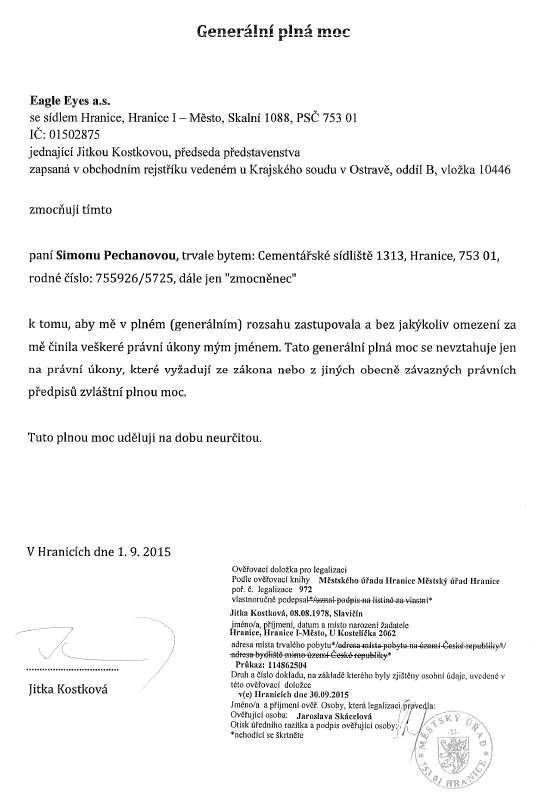 V ………………..dne ….…….........V ………………..dne ….…….................................................................................................Gymnýzium Olomouc – Hejčín p. o.PhDr. Karel GošŘeditel školy ASTRA kancelářské potřeby s.r.o. Vladimíra HladkájednatelkaV ………………..dne ….…….....................................................Eagle Eyes a.s. Simona Pechanovádle plné mociJméno, příjmení:Alice RůžičkováEmail:ruzickova@gytool.czTelefon: 585 711 113Jméno, příjmení:Pavla StejskalováEmail:stejskalova@gytool.czTelefon: 585 711 108Jméno, příjmení:Světlana HudečkováEmail:hudeckova@gytool.czTelefon: 585 711 104Jméno, příjmení:Michaela ČecháčkováEmail:cechackova@gytool.czTelefon: 585 711 114Jméno, příjmení: Petra Spurná Email:  spurna@gytool.czTelefon:   585 711 135, 585 711 148Jméno, příjmení: Richard Hladký Email:  hladky@astraoffice.cz Telefon:   596311544, 777554719Jméno, příjmení:Martina RáczováEmail:raczova@astraoffice.cz, objednavky@astraoffice.czTelefon: 596342023, 776554719Jméno, příjmení:Kateřina Chromcová Email:chromcova@astraoffice.cz,fakturace@astraoffice.cz Telefon: 596342024, 773367851 Jméno, příjmení:Martina RáczováEmail:raczova@astraoffice.cz,    objednavky@astraoffice.czTelefon: 596342023, 776554719